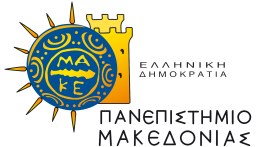 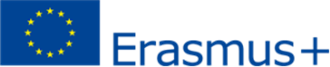 ΑΙΤΗΣΗ ΥΠΟΨΗΦΙΟΤΗΤΑΣ ΠΡΟΣΩΠΙΚΟΥΚΙΝΗΤΙΚΟΤΗΤΑ ΓΙΑ ΕΠΙΜΟΡΦΩΣΗ ΜΕΣΩ ΤΟΥ ΠΡΟΓΡΑΜΜΑΤΟΣ ERASMUS+ΚΩΔΙΚΟΣ ΙΔΡΥΜΑΤΟΣ: G THESSAL02Ακαδημαϊκό Έτος Μετακίνησης: 20_ _-20_ _Η παρούσα αίτηση να συμπληρώνεται ηλεκτρονικάΠροσωπικά Στοιχεία:Ίδρυμα Προέλευσης:Ίδρυμα Υποδοχής:Ενημέρωση για την προστασία προσωπικών δεδομένωνΗμερομηνία: ………/………../202…Ο/Η αιτών/ούσα(Υπογραφή)Επώνυμο:Όνομα:Έτος Γέννησης:Αριθμός Δελτίου Ταυτότητας ή Διαβατηρίου:Υπηκοότητα/Εθνικότητα:Τηλέφωνο Οικίας:Κινητό Τηλέφωνο:Σημειώστε αν είστε άτομο με αναπηρία:   Οδός Μόνιμης Κατοικίας:Αριθμός:Πόλη:Τ.Κ.:Email:Τμήμα-Υπηρεσία:Εργασιακή σχέση: Μόνιμος         ΕΤΕΠ         Σύμβαση Αορίστου Χρόνου Σύμβαση Ορισμένου ΧρόνουΒαθμός: Α   Β   Γ   Δ   Κατηγορία Εκπαίδευσης:  ΠΕ   ΤΕ   ΔΕ   Έτη προϋπηρεσίας για συμβασιούχους (συμπληρώστε αριθμητικά):Προηγούμενες μετακινήσεις στις τρεις (3) τελευταίες προσκλήσεις εκδήλωσης ενδιαφέροντος: 0   1   2   3   Ξένες Γλώσσες/Επίπεδο:Αγγλικά/                  Γ2        Γ1        Β2 Γαλλικά/                  Γ2        Γ1        Β2 Γερμανικά/             Γ2        Γ1        Β2  Άλλη: …… /              Γ2        Γ1        Β2 Συνάφεια αντικειμένου: Πλήρης:    Μερική:  (να συνοδεύεται από υπογεγραμμένη βεβαίωση του Προέδρου του Τμήματος ή του Αντιπρύτανη Διοικητικών Υποθέσεων, Ακαδημαϊκών Υποθέσεων και Φοιτητικής Μέριμνας εάν πρόκειται για μέλη ΕΤΕΠ του Πανεπιστημίου)Όνομα Ιδρύματος Υποδοχής:Τμήμα/Υπηρεσία Υποδοχής:Χώρα: Προτεινόμενη Ημερομηνία Επιμόρφωσης: Από              Έως Γλώσσα Εργασίας: Ο οργανισμός υποδοχής:Ανώτατα Εκπαιδευτικά Ιδρύματα ή Ερευνητικά Ινστιτούτα ή Ερευνητικά Εργαστήρια ή συμμετοχή ως σολίστ ή συμμετοχή ως μέλος κριτικών επιτροπών σε διεθνείς διαγωνισμούς:    Εταιρίες ή/και Επιχειρήσεις ή συμμετοχή σε λοιπές εκπαιδευτικές δομές (π.χ. θερινό σεμινάριο ή συμμετοχή ως μέλος οργανικών ή φωνητικών συνόλων 